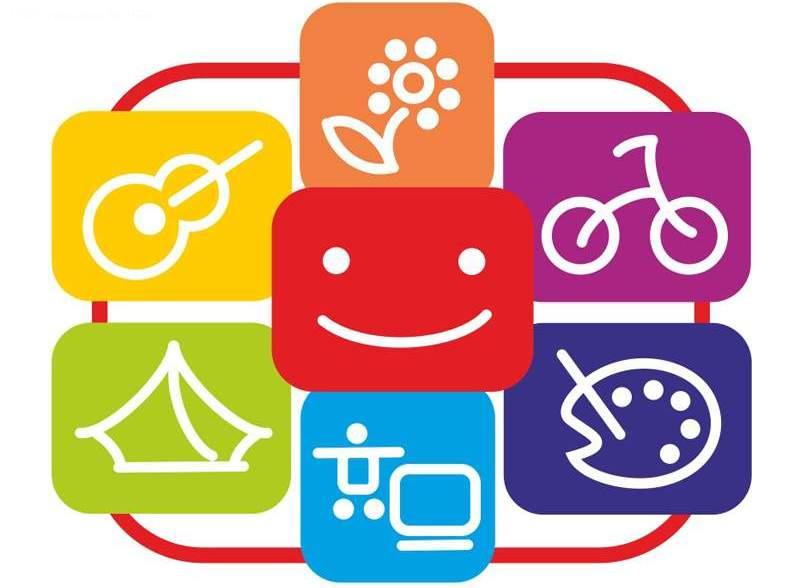 МБОУ «Славянская СОШ»2023 – 2024 учебный годП О Н Е Д Е Л Ь Н И К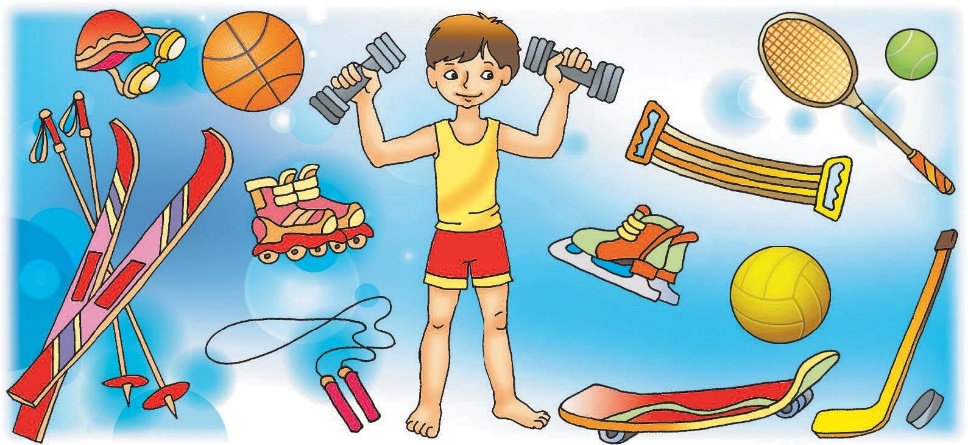 В Т О Р Н И Какультативы.овательская д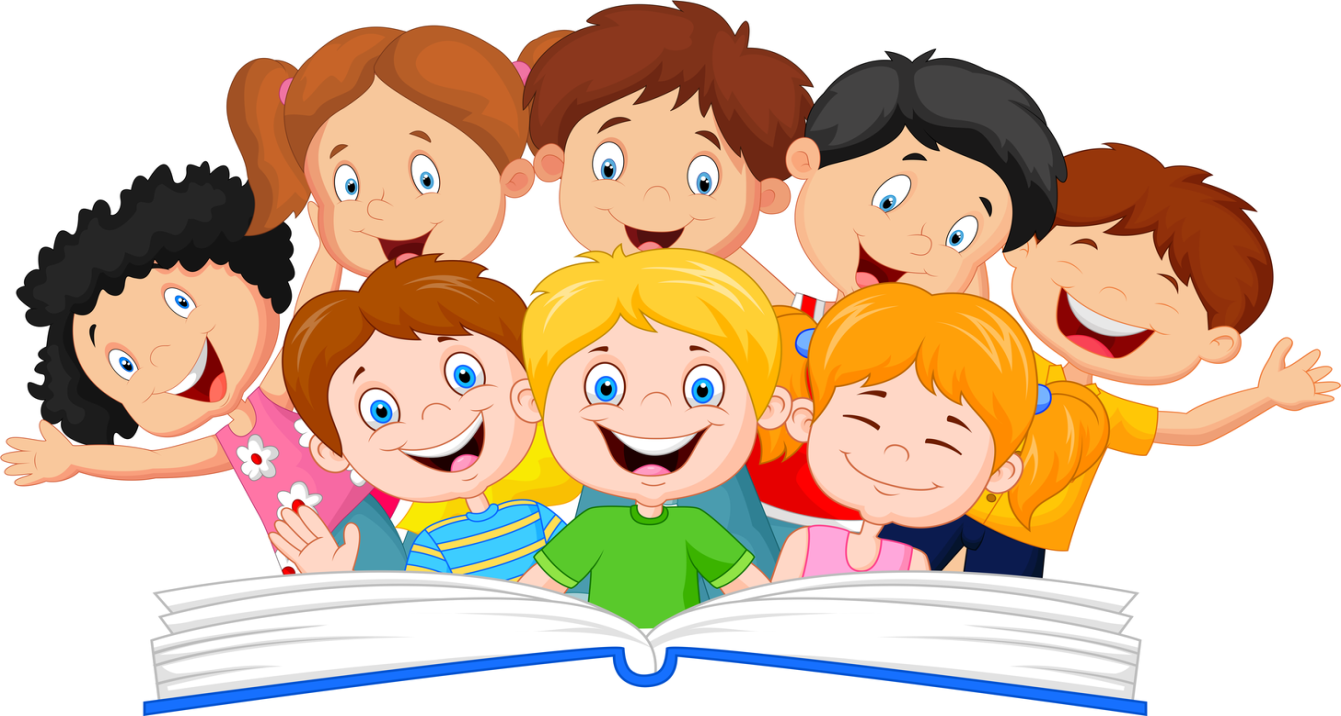 С Р Е Д АЧ Е Т В Е Р ГП Я Т Н И Ц Аакультативы.овательская д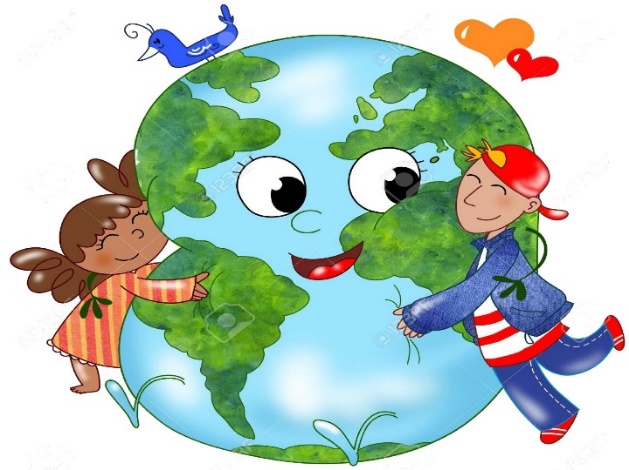 С У Б Б О Т А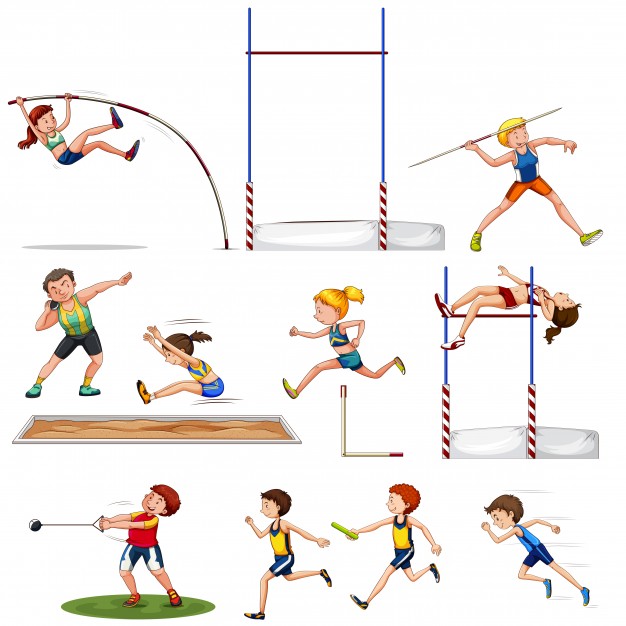 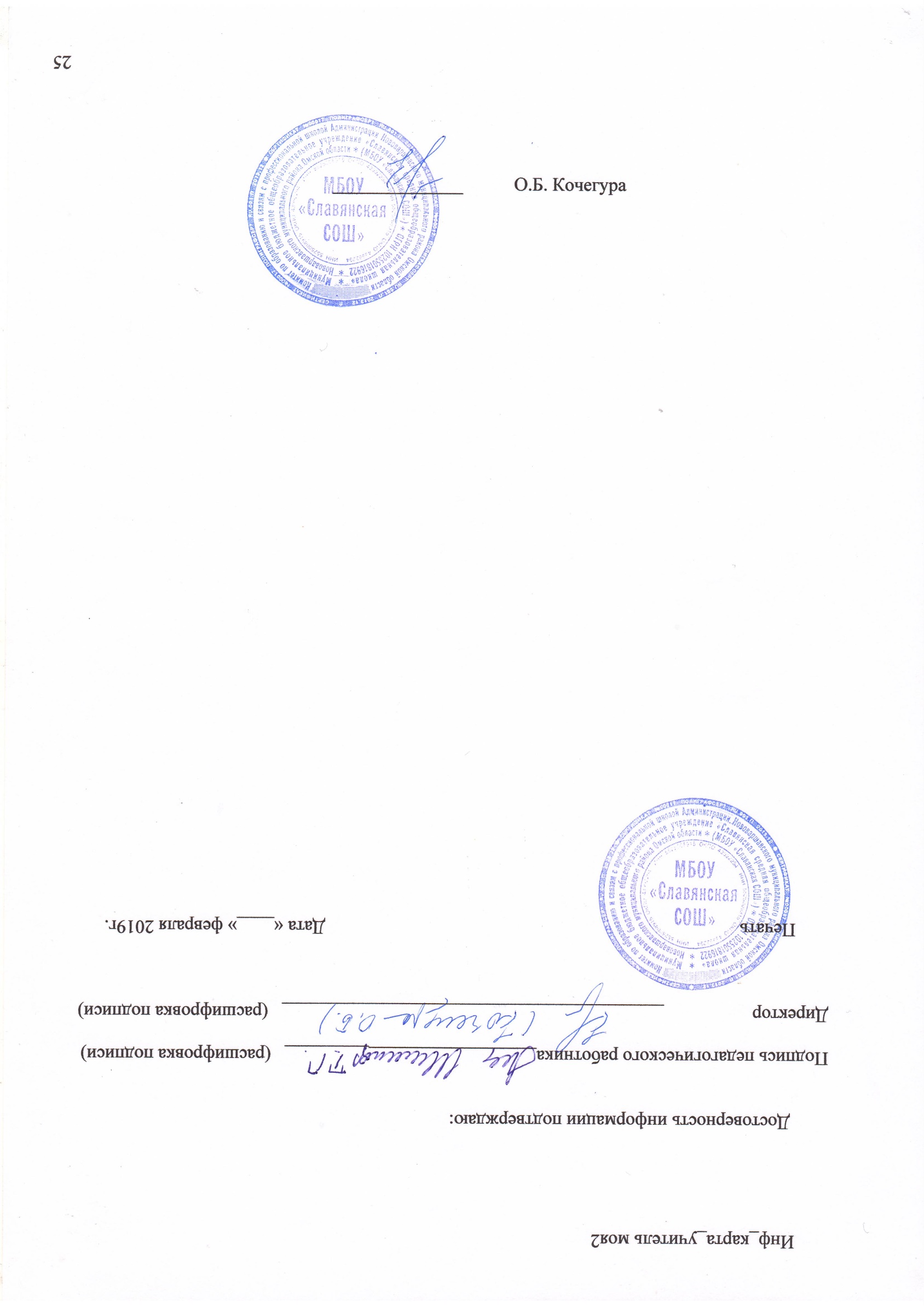                    Утверждено:Директор МБОУ «Славянская СОШ»                                    Кочегура О.Б.«04» сентября  2023 г.Курсы ВУДКурсы ВУДКурсы ВУДКурсы ВУДКурсы ВУДНазвание курса ВУДКлассВремяВремяРуководительРазговоры о важном1 - 119:00 – 9:409:00 – 9:40Классные руководители 1-11 классовФункциональная грамотность514.20 – 15.0014.20 – 15.00Педагоги по графику«Сложные вопросы математики»9аб16.30 – 18.0016.30 – 18.00Шимпф Т.Г.«Изготовление модульных моделей из древесины»5 – 7 16.30 – 17.1016.30 – 17.10Рыбалко В.Н.Спортивные секцииСпортивные секцииСпортивные секцииСпортивные секцииСпортивные секцииВолейбол5 - 717:00 – 18:30 Рыбалко В.Н.Рыбалко В.Н.Волейбол8 - 1118:30 – 20:00Рыбалко В.Н.Рыбалко В.Н.Гиревой спорт8 - 1116.00 – 16-40Рыбалко В.Н.Рыбалко В.Н.Курсы ВУДКурсы ВУДКурсы ВУДКурсы ВУДКурсы ВУДНазвание курса ВУДКлассВремяРуководительРуководительФункциональная грамотность614.20 – 15.00Педагоги по графикуПедагоги по графикуФункциональная грамотность714.20 – 15.00Педагоги по графикуПедагоги по графикуФункциональная грамотность213.30 – 14.10Мамонтова Т.Г.Мамонтова Т.Г.Основы проектной деятельности9аб17.20 – 18.00Шимпф Т.Г.Шимпф Т.Г.Функциональная грамотность1015.10 – 15.50Педагоги по графикуПедагоги по графику«Трудные вопросы биологии»9аб16.30 – 18.00Рябошапка Н.П.Рябошапка Н.П.«Основы программирования»9аб16.30 – 17.10Чжан Д.Л.Чжан Д.Л.Спортивные секцииСпортивные секцииСпортивные секцииСпортивные секцииСпортивные секцииЛегкая атлетика (группа № 6)2 - 415:00-15:4515:55-16:40Голубь И.С.Легкая атлетика(группа № 7)5 - 617:00-17:4517:55-18:40Голубь И.С.Легкая атлетика(группа № 8)8 - 1019:00-19:4519:55-20:40Голубь И.С.Курсы ВУДКурсы ВУДКурсы ВУДКурсы ВУДНазвание курса ВУДКлассВремяРуководительУмелые ручки 1 - 415.00 - 16.00Рябошапко А.Н.Функциональная грамотность814.20 – 15.00Педагоги по графикуФункциональная грамотность412.40 - 13-20 Рыбалко Л.И.Клуб любителей русского языка9а17.00 – 17.40Терехова М.В.Основы проектной деятельности9аб, 1017.20 – 18.00Демина А.П.«Первая помощь, основы преподавания первой помощи, основы ухода за больным»10 (девушки)16.30 – 17.10Терехов С.А.Занимательная биология7 - 1116:30 – 18:00Рябошапка Н.П.Спортивные секцииСпортивные секцииСпортивные секцииСпортивные секцииВолейбол5 - 717:00 – 18:30 Рыбалко В.Н.Волейбол8 - 1118:30 -20:00Рыбалко В.Н.Гиревой спорт8 - 1116.00 – 16-40Рыбалко В.Н.Курсы ВУДКурсы ВУДКурсы ВУДКурсы ВУДНазвание курса ВУДКлассВремяРуководительЖивет на свете красота5 – 816.00 – 17.00Рябошапко А.Н.«Россия – мои горизонты»6 – 11 классы14.20 – 15.00Классные руководителиФункциональная грамотность112.40 – 13.20Сипита О.В.«Обществознание. За страницами учебника»9а16.30 – 17.10Сембаева С.К.«Проектно-исследовательская деятельность: гуманитарное направление»9б17.20 – 18.00Сембаева С.К.Функциональная грамотность1116.30 – 17.10Педагоги по графикуХимия чудес9аб16.00 – 16.40 (через неделю)Жумбакова М.Т.«Знаю. Умею. Хочу» (подготовка к олимпиадам обществоведческого цикла предметов)7 - 1116.00 – 17.30Демина А.П.                                             Спортивные секции                                             Спортивные секции                                             Спортивные секции                                             Спортивные секцииЛегкая атлетика (группа № 6)2 - 415:00-15:4515:55-16:40Голубь И.С.Легкая атлетика(группа № 7)5 - 617:00-17:4517:55-18:40Голубь И.С.Легкая атлетика(группа № 8)8 - 1019:00-19:4519:55-20:40Голубь И.С.Курсы ВУДКурсы ВУДКурсы ВУДКурсы ВУДНазвание курса ВУДКлассВремяРуководительФункциональная грамотность312.40 – 13.20Саватеева Л.Н.«Россия – моя история»1012.40 – 13.20Демина А.П.Функциональная грамотность9аб15.10 – 15.50Педагоги по графикуОсновы проектной деятельности9аб, 1017.20 – 18.00Толстокорова Т.И.Спортивные секцииСпортивные секцииСпортивные секцииСпортивные секцииВолейбол5 - 717:00 – 18:30 Рыбалко В.Н.Волейбол8 - 1118:30 -20:00Рыбалко В.Н.Гиревой спорт8 - 1116.00 – 16-40Рыбалко В.Н.Спортивные секцииСпортивные секцииСпортивные секцииСпортивные секцииЛегкая атлетика (группа № 6)2 - 415:00-15:4515:55-16:40Голубь И.С.Легкая атлетика(группа № 7)5 - 617:00-17:4517:55-18:40Голубь И.С.Легкая атлетика(группа № 8)8 - 1019:00-19:4519:55-20:40Голубь И.С.